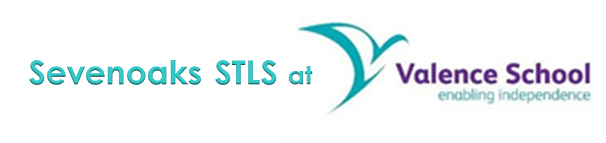 A whole day workshop for teachers on: Creating the right classroom climateIdentifying and meeting specific learning needsSupporting students with weak working memoryTracking your quick thinking, slow delivering studentsSelf-directed learningSupporting students with low confidence and self-esteem issuesBoosting decoding and analytical skillsStrengthening comprehension activitiesGetting reluctant writers to show what they knowCourse date:  Tuesday 27th February 9.30 – 3.30 pmVenue: PLC1, Valence School, Westerham TN16 1QN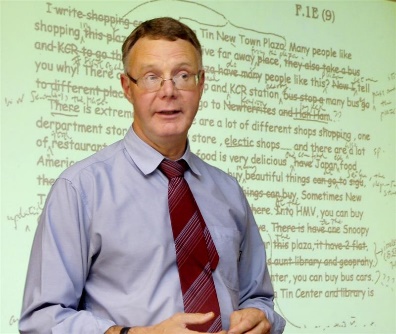 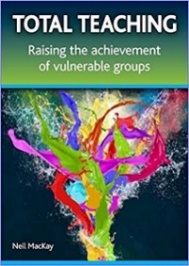 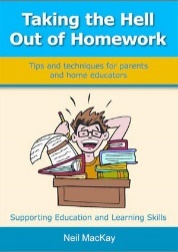 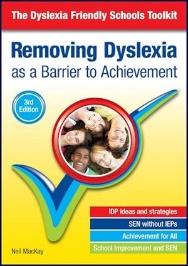 Cost: £60 	Earlybird Cost: £50 (payable by 31st Jan)Book early to avoid disappointment!Refreshments provided - Please bring your own lunch as this is not provided